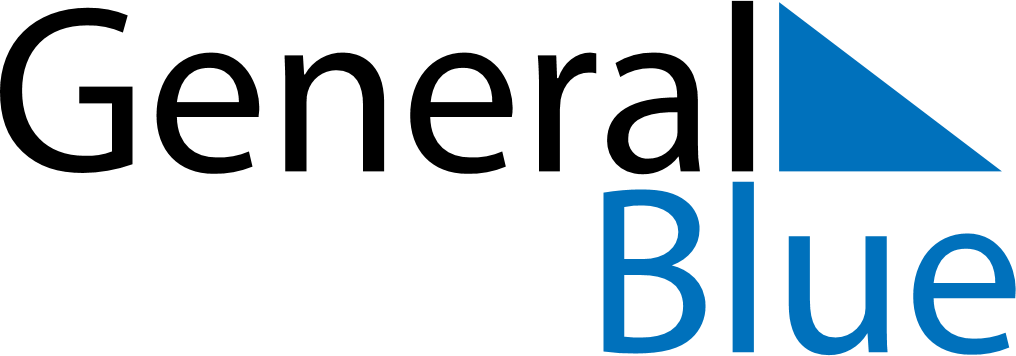 March 2029March 2029March 2029MalawiMalawiSundayMondayTuesdayWednesdayThursdayFridaySaturday123Martyrs’ Day45678910Martyrs’ Day111213141516171819202122232425262728293031Good Friday